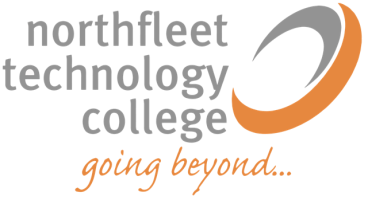 Inclusion Support Programme Coordinator Date: 		.........................................................Signed:	.........................................................Person SpecificationPerson SpecificationPersonal QualitiesEssentialPersonal QualitiesProactive and autonomousWell organised Patient and good humouredEffective presence with studentsCope with a demanding workloadEnthusiasticRespond calmly and resolve challengesEmotionally intelligentTeam playerRole model Committed to own professional developmentProfessional demeanour and attireSelf-reflectivePersonal QualitiesDesirablePersonal QualitiesKnowledge & SkillsEssentialKnowledge & SkillsLevel 2 Maths and English, or equivalentSignificant and successful experience of working with children with challenging behaviour in an educational context Excellent management and organisational skills Able to prioritise time and tasks in order to meet deadlines and provide friendly and efficient service Development of systems to support othersGood administrative skills Excellent interpersonal and communication skills Ability to work independently, using own initiative Ability to co-operate effectively as a team member and leaderAbility to act promptly upon instruction Ability to communicate at all levels, both written and verbal (with senior managers, staff and outside agencies) Creative approach to problem solving Knowledge and application of behaviour management strategies Understand and comply with all school policies and procedures Basic ICT skills to include Microsoft Office and Web browsingAn understanding of how to raise attainment in key identified areasWork creatively and imaginatively Good numeracy and literacy skills (Level 2 in English and Maths)Knowledge of the National Curriculum Knowledge & SkillsDesirableKnowledge & SkillsA degree, or equivalentTeaching or school based experienceQTS (the school can support candidates obtain a teaching qualification)Vocational education experience or experience in industryExperience of planning/implementing restorative programmes of studyA qualification in behaviour managementICT programmes to include SIMS experienceSpecific Role RequirementsEssentialSpecific Role RequirementsRecognise changes in mood and behaviour and implement appropriate strategiesMaintain composure in volatile situationsConnect with students who have difficulty in communicating their emotionsSpecific Role RequirementsDesirableSpecific Role RequirementsExperienceEssentialExperienceWorking with children Organising and managing an appropriate learning environment Monitoring student responses and adapting programmesProviding feedback and reports Using detailed knowledge and specialist skills to support learningTraining colleaguesExperienceDesirableExperienceAwareness of current Health and Safety legislation and proceduresOtherEssentialOtherTo demonstrate an understanding of the principles of inclusion and a commitment to inclusive education for all.To be passionate about inclusionA willingness to share information and expertise A commitment to ongoing personal developmentA flexible approach to accommodate the changing needs of the schoolA commitment to abide by and promote the schools Equal Opportunities, Health and Safety and Child Protection PoliciesWork in ways that promote equality of opportunity, participation, diversity and responsibilityA professional responsibility to promote and safeguard the welfare of children and young peopleWillingness to undertake coaching of students and staffBe a role model in setting professional standards. The post holder will require an enhanced DBS checkOtherDesirableOtherFlexible approach to learningSomeone to promote and champion an inclusive and creative approach to the delivery of education for more challenging students.